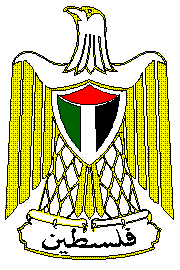 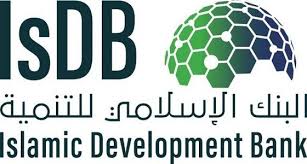 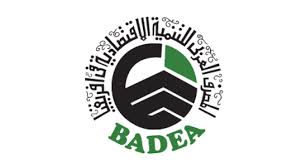 دولة فلسطين	وزارة الأشغال العامة والإسكان	طرح مناقصة عامة محليةرقم المناقصة: (006MPWH/BADEA-98/2023/)	     اسم المناقصة: تأهيل طريق جفنا- بيرزيت / محافظة رام اللهترغب وزارة الأشغال العامة والإسكان ومن خلال برنامج تاهيل وتعبيد الطرق الالتفافية الممول من المصرف العربي للتنمية الاقتصادية في افريقيا BADEA  وبادارة البنك الاسلامي للتنمية بصفته مديرا لصندوق الأقصى بطرح المناقصة المذكورة أعلاه، حسب التفصيل التالي: تدعو وزارة الأشغال العامة والإسكان المناقصين ذوي الأهلية، والمصنفين في مجال الطرق (درجة رابعة فاعلى) لتقديم عطاءاتهم بالظرف المختوم لدخول المناقصة المذكورة أعلاه. ستتم المناقصة العامة من خلال طلب عطاءات تنافسية محلية وفقا لأحكام قانون الشراء العام رقم 8 لسنة 2014 ولائحته التنفيذية، علما بان المؤهلات المطلوب توفرها لدى المناقص الفائز محددة في وثائق المناقصة.يمكن للمناقصين المهتمين تفحص وثائق المناقصة عبر البوابة الموحدة للمشتريات العام www.shiraa.gov.ps، كما يمكنهم الحصول على معلومات إضافية من من الإدارة العامة للطرق في وزارة الأشغال العامة والإسكان على تلفون 022966006 خلال أوقات الدوام الرسمي.يمكن للمناقصين المهتمين شراء وثائق المناقصة من العنوان المبين أدناه اعتبارا من يوم الاثنين 31/7/2023 وحتى يوم  الاربعاء 23/8/2023 ما بين الساعة 8:30 ص وحتى 2:30م مقابل رسم غير مسترد بقيمة 100 دولار امريكي  لكل مناقصة يودع في بنك فلسطين المحدود لحساب ايرادات وزارة المالية – الأشغال على حساب رقم 3001/219000/8 في البنك.زيارة الموقع والاجتماع التمهيدي : ستنظم زيارة ميدانية للموقع يوم الاثنين الموافق 21/8/2023 الساعة الحادية عشرة صباحا في مديرية اشغال واسكان رام الله . وسيتم عقد اجتماع تمهيدي لاستقبال استفسارات المقاولين في نفس المكان وذلك بعد انتهاء الزيارة الميدانية. على أن يكون آخر موعد للإستفسارات هو يوم الاربعاء الموافق 23/8/2023.يجب تسليم العطاءات في العنوان المبين أدناه وخلال ساعات الدوام الرسمي من 8:30ص -2:30م  وقبل الثانية عشرة ظهرا من يوم  الاربعاء الموافق 30/8/2023 ، علما بان العطاءات الالكترونية غير مقبولة، ويجب أن تكون صلاحية العطاءات سارية لمدة 120 يوما بعد التاريخ النهائي لتسليم العطاءات. يجب أن يرفق مع كل عطاء "كفالة دخول عطاء بقيمة 10,000 دولار امريكيا لصالح وزارة الأشغال العامة والإسكان، سارية المفعول لمدة 150 يوما تبدأ من تاريخ فتح العطاء، وفقا للنماذج والشروط الواردة في وثائق المناقصة. سيتم استبعاد العطاء الذي يصل بعد التاريخ والوقت المحددين، وسيتم فتح العطاءات بحضور ممثلي المناقصين الذين يرغبون في ذلك في العنوان المبين أدناه في تمام الساعة 12:00 ظهرا من يوم الاربعاء 30/08/2023.العنوان: وحدة العطاءات والتكاليف والتقديرات- مبنى وزارة الاشغال العامة والاسكان في بيتونيا – الطابق الثاني- شارع يافا- البالوع-  فلسطين ،  تلفون الوزارة: 7/ 2966006- 02  /  0594277580  فاكس: 2907620-02	ملاحظة: رسوم الإعلان في الصحف على من يرسو عليه العطاءوزارة الأشغال العامة والإسكان